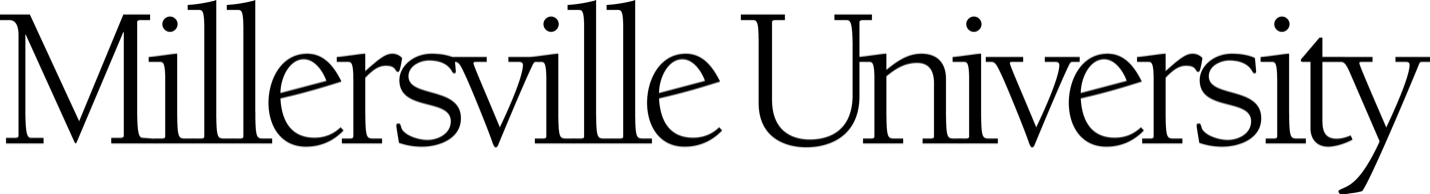 Informed Consent Template: General** Do not use for collection of biospecimens or research involving genetic analyses**Informed consent is required to provide potential subjects or their legally authorized representatives with the information necessary for them to make a decision about participating  in research. This template is provided to help investigators develop communicative Informed Consent forms. The template will need to be modified to meet research purposes. Unless specified by study hosting agency, this form MUST be used by all IRB protocol submitting researchers (work with your faculty advisor if questions arise). The template begins on Page 3. Mandatory information is included [in brackets with highlighting]. Information in the consent document must be organized to facilitate comprehension. Consent documents should be written in plain language, generally at the 8th grade reading level. For child assent documents, the reading level and complexity of the information provided should be appropriate for the age level of the child. The brackets and highlighting must be removed before the Protocol is submitted for IRB review. Optional information is included {in curly brackets with no highlighting}. The curly brackets must be removed before the Protocol is submitted for IRB review.Information not in brackets should NOT be removed or adjusted. These fields are required in all Informed Consent forms.Additional instructions or sample text are provided in boxes. The researcher(s) should remove these boxes BEFORE submitting the protocol for approval.A backslash indicates that you must make a selection depending on the procedures for your study (e.g., “will/will not” or “I/we”).Instruction information (this page) and background information (page 1 and page 2) are provided to support the work of researchers. Pages 1 and 2 should be removed before the Protocol is submitted for IRB review. For questions about informed consent, please contact Jeffry Porter at 717-871-4829 or Jjeffry.Porter@millersville.eduFor more information on plain language go to http://www.plainlanguage.gov/.Rev. March 2022Consent to be Part of a Research StudyTitle of the Project: [Include Project Title Here]Principal Investigator: [Name, credentials, institutional affiliation] Co-investigator: {Name, credentials, institutional affiliation} Faculty Advisor: {Name, credentials, institutional affiliation} Study Sponsor: {If any}You are invited to participate in a research study. In order to participate, you must be [eligibility criteria; e.g., age, gender, language, etc.]. Taking part in this research project is voluntary.Things you should know:The purpose of the study is to [briefly describe study purpose]. If you choose to participate, you will be asked to [do what, when, where, and how]. This will take approximately [period of time].Risks or discomforts from this research include [briefly describe].The study will [description of potential direct benefits to subjects – or no benefits].Taking part in this research project is voluntary. You don’t have to participate and    you can stop at any time.Please take time to read this entire form and ask questions before deciding whether to take part in this research project.The purpose of the study is [describe the study purpose].If you agree to take part in this study, you will be asked to [provide a detailed description of what the subject will be asked to do in chronological order (what, when, where, how)]. We expect this to take about [duration, number of interactions]. [Indicate if informationcollected will be linked to other data (e.g., research data, protected health information, or administrative data such as US Census data).]Although you will not directly benefit from being in this study, others might benefit because [insert details]. [OR] You might benefit from being in this study because [insert details].There are some risks you might experience from being in this study. They are [describe specific risks, and indicate what the study team will do to minimize those risks.]. [OR] We don’t believe there are any risks from participating in this research.I/We plan to publish the results of this study. To protect your privacy, I/we will/will not include any information that could directly identify you.I/We will protect the confidentiality of your research records by [explain]. Your name and any other information that can directly identify you will be stored separately from the data collected as part of the project. [OR] [Describe limitations to confidentiality, if any.]It is possible that other people may need to see the information we collect about you. These people work for the University of Michigan, [the study sponsor, if any], and government offices that are responsible for making sure the research is done safely and properly.If your project is NIH-funded and collects identifiable, sensitive information, it will be covered by a Certificate of Confidentiality (CoC) –or– if you will apply for a CoC for non-NIH-sponsored research collecting health-related, identifiable, sensitive information, insert the following language:“This project [is funded by the NIH and] holds a Certificate of Confidentiality (CoC) that offers additional protections for your identifiable research information, [biospecimens], and records. The most important protection is that members of the research team cannot be forced to disclose or provide any of your private identifiable information, in any Federal, State, or local civil, criminal, administrative, legislative, or other proceeding unless you provide permission. Disclosure of your research information may only occur in limited specific instances. [For mandatory reporters, include this statement: “For this study, the researchers may share your information with appropriate authorities if we learn about [include any legal requirements for abuse or public health reporting]].” For the full detailed description of the CoC protections and exceptions to those protections, please refer to CoC Summary attachment at the end of this document.”For projects not involving a CoC, if you are a mandatory abuse reporter and it seems likely you will encounter reportable events as part of the study, insert the following: “If you tell us something that makes us believe that you or others have been or may be physically harmed, we may report that information to the appropriate agencies.”If your project meets the definition of an NIH clinical trial, include the following: “A description of this study will be posted on a public website, http://ClinicalTrials.gov, and summary results of this study will be posted on this website at the conclusion of the research, as required by the National Institutes of Health (NIH), the study sponsor. No information that can identify you will be posted.”If you will register your project on ClinicalTrials.gov voluntarily or in order to meet journal or other sponsor requirements, include the following: “A description of this study will be posted on http://ClinicalTrials.gov, and summary results of this study may beI/We will/will not keep your research data to use for [future research or other purpose]. Your name and other information that can directly identify you will be kept secure and stored separately from the research data collected as part of the project. [OR] Your name and other information that can directly identify you will be deleted from the research data collected as part of the project.I/We may share your research data with other investigators without asking for your consent again, but it will not contain information that could directly identify you. [If data must or will be deposited in a public or other repository, briefly describe.] [OR] [We will not share your research data with other investigators.]Where a potential Conflict of Interest (COI) for a member of the study team (or the Millersville University) has been identified, subjects must be informed about the nature of the conflict. examples include:Investigators have an ownership, consulting, or similar financial relationship with a sponsor.A company or other organization has an ownership or other financial interest in the product or technology under study, and might profit or otherwise benefit from the outcome of the study whose product is being studied, particularly if the company/organization is also the sponsor of the study or has a financial interest with the investigators.The University of Michigan may be paid licensing fees for the investigational technology, or could be paid in the future. Contact the Office of Technology Transfer if you are uncertain.When a conflict may exist, the UMOR COI or MEDCOI review committees may recommend required language to be included in the consent documents.Sample text:“[Name of conflicted individual] is a named inventor on patents or patent applications or is the creator of copyrighted material that is licensed or optioned to company name] that will be used in this research. This means [conflicted individual] could gain financially from this study.”Delete this section if not applicable to the study.It is totally up to you to decide to be in this research study. Participating in this study isvoluntary. Even if you decide to be part of the study now, you may change your mind and stop at any time. You do not have to answer any questions you do not want to answer. If you decide to withdraw before this study is completed, [provide details about disposition of data]. [Describe anticipated circumstances, if any, under which the subject’s participation may be terminated by the PI without the consent of the subject].If you have questions about this research, you may contact [PI name, email, phone (and faculty advisor if PI is a student)].This study has been approved by the Millersville University of Pennsylvania Institutional Review Board. Jeffry Porter, Associate VP for Grants, Sponsored Programs and Grants, can be contacted with any questions at either 717.871.4829, or at Jeffry.Porter@millersville.edu.If you have questions about your rights as a research participant, or wish to obtain information, ask questions, or discuss any concerns about this study with someone other than the researcher(s), please contact the following:Office of Grants, Sponsored Programs, and GrantsMillersville University 
PO Box 1002
Millersville, PA 17551Jeffry Porter717.871.4829mu-irb@millersville.edu By signing this document, you are agreeing to be in this study. Make sure you understand what the study is about before you sign. I/We will give you a copy of this document for your records. I/We will keep a copy with the study records. If you have any questions about the study after you sign this document, you can contact the study team using the information provided above.I understand what the study is about and my questions so far have been answered. I agree to take part in this study.Printed Subject NameSignature	DateBy signing this document, you are agreeing to [your child’s OR the person’s named below] participation in this study. Make sure you understand what the study is about before you sign. I/We will give you a copy of this document for your records. I/We will keep a copy with the study records. If you have any questions about the study after you sign this document, you can contact the study team using the information provided above.I understand what the study is about and my questions so far have been answered. I agree for [my child OR the person named below] to take part in this study.Printed Subject NamePrinted Parent/Legally Authorized Representative Name and Relationship to SubjectSignature	DatePrinted Parent Name and Relationship to Subject (when 2 signatures are required)Signature	DateYou may also need to obtain dated consent for specific activities when those activities are optional. Whether an activity is required or optional must be clearly described in the main body of the consent above. Some common optional research activities are included below:Consent to be Audio/video RecordedI agree to be audio/video recorded.YES_		NO 	Signature	DateConsent to Use Data for Future ResearchI agree that my information may be shared with other researchers for future research studies that may be similar to this study or may be completely different. The information shared with other researchers will not include any information that can directly identify me. Researchers will not contact me for additional permission to use this information. (Note: This separate consent is not necessary if you will only store and share deidentified data.)YES_		NO 	Signature	DateConsent to be Contacted for Participation in Future ResearchI give the researchers permission to keep my contact information and to contact me for future research projects.YES_		NO 	Signature	DateNote 1: If your research holds a CoC, include Attachment A as the last page of the consent document. If there is no CoC for this research, delete Attachment A from the consent document.Note 2: Text in [brackets] is instructional and is not meant to be a part of the Attachment A language. The brackets and text within should be deleted from the final version. Delete Notes from the final version of document.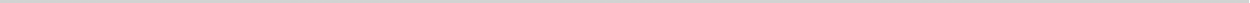 Attachment A Certificate of Confidentiality (CoC)This research holds a Certificate of Confidentiality from the National Institutes of Health.What is a Certificate of Confidentiality?With this Certificate, the researchers may not disclose or use information, documents, or biospecimens that may identify you in any federal, state, or local civil, criminal, administrative, legislative, or other action, suit, or proceeding, or be used as evidence, for example, if there is a court subpoena, unless you have consented for this use. Information, documents, or biospecimens protected by this Certificate cannot be disclosed to anyone else who is not connected with the research. A Certificate of Confidentiality does not prevent you from voluntarily releasing information about yourself or your involvement in this research.When are the researchers allowed by the CoC policy to disclose my information?If there is a federal, state, or local law that requires disclosure (such as to report child abuse or communicable diseases).If you have consented to the disclosure, including for your medical treatment. If you want your research information released to an insurer, medical care provider, or any other person not connected with the research, you must provide consent to allow the researchers to release it.If it is used for other scientific research, as allowed by federal regulations protecting research subjects.When may the researchers disclose my research information for this study?[Use the following language as applicable; edit as necessary, e.g., if the research is federally funded but isn’t subject to the requirements of the FDA, do not include the second phrase.] If the [name of federal or state agency], the agency funding this research, requests information to audit or evaluate our procedures; or if we must disclose information in order to meet the requirements of the federal Food and Drug Administration (FDA).[Use the following language if you intend to disclose information covered by a Certificate, such as with potential child abuse, or intent to hurt self or others, in response to specific federal, state, or local laws.] The CoC will not be used to prevent disclosure of [list what will be reported, such as child abuse and neglect, or harm to self or others], as required by federal, state, or local law.   [OR, for non-mandatory reporters] If the researchers learn about child abuse or anything that leads them to think you might harm yourself or others, we may report this to the appropriate authorities.[Use the following language if you intend to disclose information covered by a Certificate, with the consent of research participants.] The CoC will not be used to prevent disclosure for any purpose you have consented to, as described in this informed consent document. This includes [restate what will be disclosed, such as including research data in the medical re